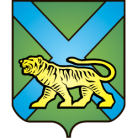 ТЕРРИТОРИАЛЬНАЯ ИЗБИРАТЕЛЬНАЯ КОМИССИЯ
ГОРОДА УССУРИЙСКАРЕШЕНИЕг. УссурийскО назначении членов участковойизбирательной комиссиис правом решающего голосаизбирательного участка № 2885, образованного на территории воинскойчасти, расположенной в обособленной, удаленнойот населенных пунктов местности на территории Уссурийского городского округапри проведении выборов, назначенныхна 18 сентября 2016 года На основании решения территориальной избирательной комиссии города Уссурийска от 17 августа 2016 года № 122/25 «Об образовании избирательного участка на территории воинской части, расположенной в обособленной, удаленной от населенных пунктов местности на территории Уссурийского городского округа при проведении выборов, назначенных на 18 сентября 2016 года» , в соответствии с пунктом 11 статьи 29 Федерального закона «Об основных гарантиях избирательных прав и права на участие в референдуме граждан Российской Федерации», пунктом 10 статьи 32 Избирательного Кодекса Приморского края, решением Избирательной комиссии Приморского края от 29 августа 2016 года № 2853/368 «О кандидатурах, дополнительно зачисленных в резерв составов участковых комиссий Приморского края избирательных участков № 3806, № 3807,               № 3814, № 3823, группы с № 2801 по № 2869, с № 2880 по № 2899», территориальная избирательная комиссия города УссурийскаРЕШИЛА:Назначить членом участковой избирательной комиссии с правом решающего голоса избирательного участка № 2885:Викович Ольгу Викторовну, 18.09. 1991 года рождения, образование высшее, психолога войсковой части 71289, кандидатура предложена собранием избирателей по месту службы: войсковая часть 71289;Жилину Екатерину Григорьевну, 10.09.1991 года рождения, образование высшее, инструктора войсковой части 71289, кандидатура предложена собранием избирателей по месту службы: войсковая часть 71289;Загнойко Ирину Николаевну, 06.08.1961 года рождения, образование высшее, инструктора войсковой части 71289, кандидатура предложена собранием избирателей по месту службы: войсковая часть 71289;Крымскую Анастасию Андреевну, 16.02.1991 года рождения, образование высшее, психолога войсковой части 71289, кандидатура предложена собранием избирателей по месту службы: войсковая часть 71289;Пивнюк Петра Петровича, 01.11.1964 года рождения, образование высшее, инструктора войсковой части 71289, кандидатура предложена собранием избирателей по месту службы: войсковая часть 71289;Швечихина Павла Васильевича, 01.09.1977 года рождения, образование высшее, заместителя командира бригады по работе с личным составом войсковой части 71289, кандидатура предложена собранием избирателей по месту службы: войсковая часть 71289.2. Направить настоящее решение в участковую избирательную комиссию избирательного участка   № 2885 для сведения.3. Выдать членам участковой избирательной комиссии с правом решающего голоса избирательного участка № 2885 Викович О.В., Жилиной Е.Г., Загнойко И.Н., Крымской А.А., Пивнюк П.П., Швечихину П.В. удостоверения установленного образца.4. Разместить настоящее решение на официальном сайте администрации Уссурийского городского округа в разделе «Территориальная избирательная комиссия города Уссурийска» в информационно-телекоммуникационной сети «Интернет».Председатель комиссии			                 	             О.М. МихайловаСекретарь комиссии						                  С.В. Хамайко01 сентября 2016 года                       № 176/32